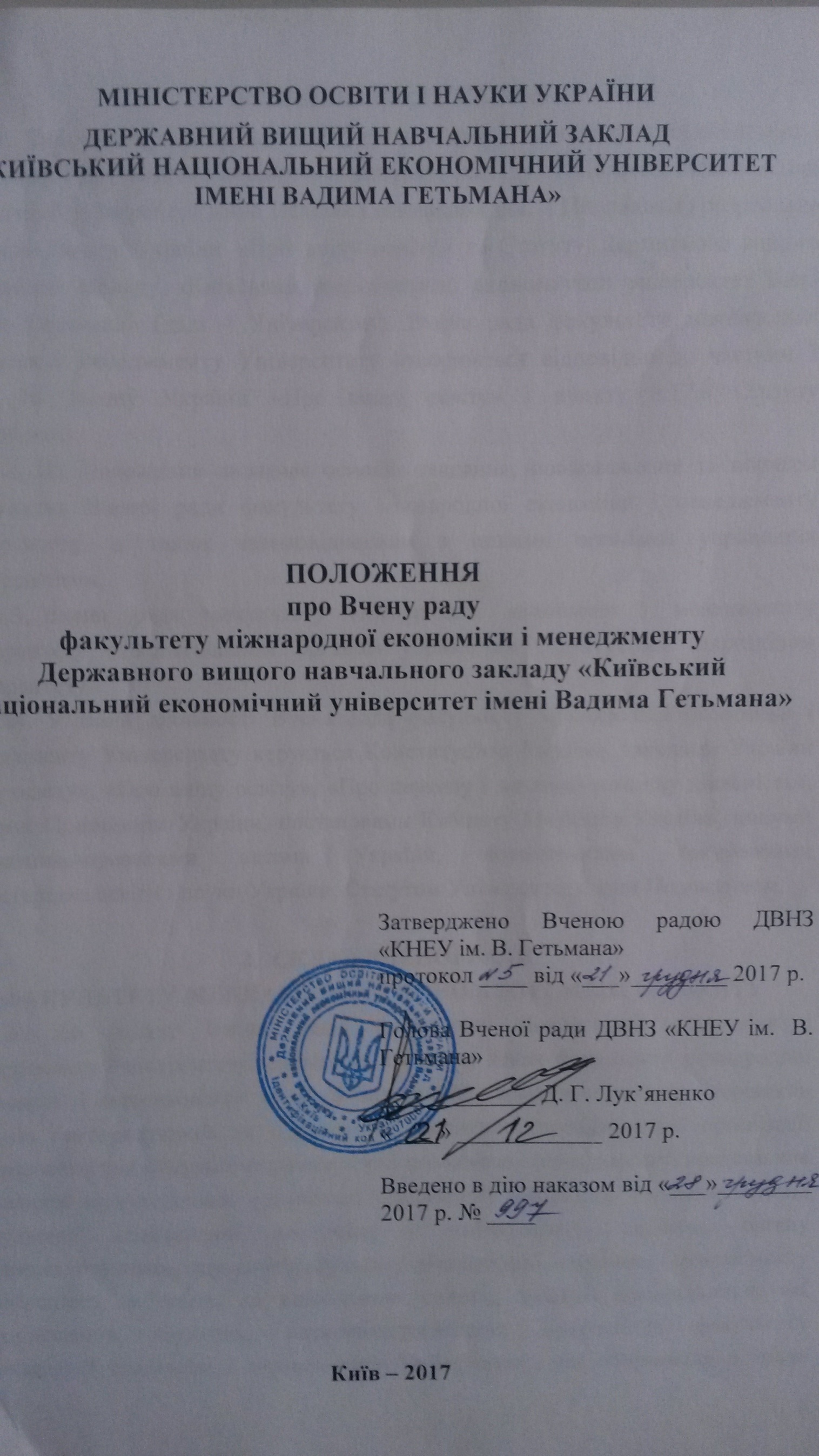 Загальні положенняТипове положення про Вчену раду факультету міжнародної економіки і менеджменту Державного вищого навчального закладу «Київський національний економічний університет імені Вадима Гетьмана» (далі – Положення) розроблене на основі Закону України «Про вищу освіту» та Статуту Державного вищого навчального закладу «Київський національний економічний університет імені Вадима Гетьмана» (далі – Університет). Вчена рада факультету міжнародної економіки і менеджменту Університету утворюється відповідно до частини 7 статті 36 Закону України «Про вищу освіту» і пункту 8.17.6 Статуту Університету. Це Положення визначає основні завдання, повноваження та порядок формування Вченої ради факультету міжнародної економіки і менеджменту Університету, а також взаємовідносини з іншими органами управління Університетом.Вчена рада факультету міжнародної економіки і менеджменту Університету є колегіальним органом управління структурним підрозділом Університету.У своїй діяльності Вчена рада факультету міжнародної економіки і менеджменту Університету керується Конституцією України, законами України «Про освіту», «Про вищу освіту», «Про наукову і науково-технічну діяльність», указами Президента України, постановами Кабінету Міністрів України, іншими нормативно-правовими актами України, нормативними документами Міністерства освіти і науки України, Статутом Університету, цим Положенням.Склад Вченої ради факультету міжнародної економіки і менеджментуДо складу Вченої ради факультету міжнародної економіки і менеджменту Університету входять за посадами декан факультету міжнародної економіки і менеджменту та його заступники, завідувачі кафедр, керівники органів самоврядування та представник Первинної профспілкової організації Університету від факультету міжнародної економіки і менеджменту, представник Первинної профспілкової організації студентів і аспірантів Університету від факультету міжнародної економіки і менеджменту, керівник органу студентського самоврядування факультету міжнародної економіки і менеджменту Університету, а також, за визначеною квотою, виборні представники, які представляють наукових, науково-педагогічних працівників факультету міжнародної економіки і менеджменту Університету, які обираються з числа професорів, доцентів, докторів філософії (кандидатів наук), докторів наук, виборні представники, які представляють допоміжно-технічний персонал факультету міжнародної економіки і менеджменту Університету і які працюють у ньому на постійній основі, виборні представники студентів, аспірантів, докторантів.  Квоти представництва у Вченій раді факультету міжнародної економіки і менеджменту Університету для науково-педагогічних працівників, працівників, які представляють допоміжно-технічний персонал факультету міжнародної економіки і менеджменту Університету (працівники факультету міжнародної економіки і менеджменту Університету та кафедр факультету міжнародної економіки і менеджменту Університету), студентів, аспірантів та докторантів Університету встановлено таким чином: від кожної кафедри, що входить до складу факультету міжнародної економіки і менеджменту Університету – не менш ніж по 2 представники з числа науково-педагогічних працівників, які входять до складу Вченої ради факультету міжнародної економіки і менеджменту Університету за посадою або обираються з числа науково-педагогічних працівників кафедри, що забезпечує пропорційне представництво від кафедр факультету міжнародної економіки і менеджменту Університету; від працівників, що представляють допоміжно-технічний персонал факультету міжнародної економіки і менеджменту Університету – не менш ніж 2 представники, які обираються з числа цієї категорії працівників у порядку, визначеному пунктом 2.4 цього Положення; від аспірантів та докторантів кафедр факультету міжнародної економіки і менеджменту Університету – не менше 2 представників, що обираються у порядку, визначеному пунктом 2.4 цього Положення; від студентів факультету міжнародної економіки і менеджменту Університету у порядку, визначеному пунктом 2.4 цього Положення, обирається не менше 10% загальної кількості членів Вченої ради факультету міжнародної економіки і менеджменту Університету; керівник органу студентського самоврядування факультету міжнародної економіки і менеджменту та представник Первинної профспілкової організації студентів і аспірантів Університету від факультету міжнародної економіки і менеджменту до цієї квоти не входять. Загальна квота науково-педагогічних працівників Університету, які входять до складу Вченої ради факультету міжнародної економіки і менеджменту Університету за посадами або обираються до її складу, встановлюється не менше ніж у 75%, загальна квота виборних представників студентів – не менше ніж у 10%, загальна квота представників аспірантів та докторантів факультету міжнародної економіки і менеджменту Університету – не менше ніж у 2%, решта складу – представники інших працівників факультету міжнародної економіки і менеджменту Університету, які входять до складу Вченої ради факультету міжнародної економіки і менеджменту Університету за посадою або обираються у порядку, визначеному п.2.4 цього Положення.Вибори до складу Вченої ради факультету міжнародної економіки і менеджменту починаються за 30 календарних днів до закінчення терміну повноважень попереднього складу Вченої ради факультету міжнародної економіки і менеджменту.Виборних представників науково-педагогічних працівників факультету міжнародної економіки і менеджменту обирає колегіальний орган громадського самоврядування факультету міжнародної економіки і менеджменту за поданням структурних підрозділів, у яких вони працюють, у порядку, визначеному відповідними нормативно-правовими актами Університету; виборних представників з числа працівників, що представляють допоміжно-технічний персонал факультету міжнародної економіки і менеджменту, обирає колегіальний орган громадського самоврядування факультету міжнародної економіки і менеджменту за поданням структурних підрозділів, у яких вони працюють, у порядку, визначеному відповідними нормативно-правовими актами Університету; представників аспірантів та докторантів кафедр факультету міжнародної економіки і менеджменту обирає Наукове товариство студентів, аспірантів, докторантів та молодих вчених Університету у порядку, визначеному відповідним нормативно-правовим актом, що визначає порядок діяльності Наукового товариства студентів, аспірантів, докторантів та молодих вчених Університету; студенти факультету міжнародної економіки і менеджменту обирають своїх виборних представників шляхом прямих таємних виборів, у порядку, визначеному Положенням про студентське самоврядування в Університеті.Персональний склад Вченої ради факультету міжнародної економіки і менеджменту затверджується наказом ректора Університету протягом 5 (п’яти) робочих днів з дня закінчення терміну повноважень попереднього складу Вченої ради структурного підрозділу Університету. Строк повноважень Вченої ради факультету міжнародної економіки і менеджменту – 5 років.Вчену раду факультету міжнародної економіки і менеджменту очолює її голова, якого обирають таємним голосуванням із числа членів Вченої ради факультету міжнародної економіки і менеджменту, які мають науковий ступінь та/або вчене (почесне) звання, на строк діяльності Вченої ради факультету міжнародної економіки і менеджменту.На цьому ж засіданні відкритим голосуванням із числа членів Вченої ради факультету міжнародної економіки і менеджменту, які мають науковий ступінь та/або вчене (почесне) звання, обирають заступника голови Вченої ради факультету міжнародної економіки і менеджменту.Обов’язки голови Вченої ради факультету міжнародної економіки і менеджменту також можуть бути покладені, за його відсутності, на заступника голови Вченої ради факультету міжнародної економіки і менеджменту. У випадку, коли голова Вченої ради факультету міжнародної економіки і менеджменту з певних причин (звільнення з посади в Університеті, інші причини, передбачені законодавством України) не може виконувати свої повноваження, його обов'язки можуть бути покладені на заступника голови Вченої ради факультету міжнародної економіки і менеджменту або іншого члена Вченої ради факультету міжнародної економіки і менеджменту за її рішенням, яке приймається Вченою радою факультету міжнародної економіки і менеджменту прямим відкритим голосуванням. Член Вченої ради факультету міжнародної економіки і менеджменту, на якого покладено обов'язки голови Вченої ради факультету міжнародної економіки і менеджменту, продовжує їх виконувати до прийняття Вченою радою факультету міжнародної економіки і менеджменту рішення щодо обрання нового голови Вченої ради факультету міжнародної економіки і менеджменту, який обирається із числа членів Вченої ради факультету міжнародної економіки і менеджменту, що мають науковий ступінь та/або вчене (почесне) звання, на строк до закінчення строку повноважень цього складу Вченої ради факультету міжнародної економіки і менеджменту. Викладена у цьому абзаці норма поширюється і на заступника голови Вченої ради факультету міжнародної економіки і менеджменту, який за вказаних вище обставин обирається, на відміну від голови Вченої ради факультету міжнародної економіки і менеджменту Університету, прямим відкритим голосуванням.Секретар Вченої ради факультету міжнародної економіки і менеджменту обирається прямим відкритим голосуванням на засіданні Вченої ради факультету міжнародної економіки і менеджменту. Секретар Вченої ради факультету міжнародної економіки і менеджменту здійснює оперативне та організаційне управління діяльністю Вченої ради факультету міжнародної економіки і менеджменту. Зміни до персонального складу Вченої ради структурного факультету міжнародної економіки і менеджменту можуть вноситися внаслідок:зміни у складі науково-педагогічного та допоміжно-технічного персоналу (звільнення та інші причини);змін у структурі та штатному розписі факультету міжнародної економіки і менеджменту;обрання нових членів відповідно до норм цього Положення;з інших причин, що не суперечать вимогам Закону України «Про вищу освіту» та іншим нормативно-правовим актам. Зміни у персональному складі Вченої ради факультету міжнародної економіки і менеджменту затверджуються наказом ректора. Такі зміни не впливають на строк повноважень Вченої ради факультету міжнародної економіки і менеджменту.Права та обов’язки голови, заступника голови, секретаря та членів Вченої ради факультету міжнародної економіки і менеджменту визначаються Регламентом Вченої ради факультету міжнародної економіки і менеджменту.Повноваження Вченої ради СТРУКТУРНОГО ПІДРОЗДІЛУ УніверситетуВчена рада факультету міжнародної економіки і менеджменту:визначає загальні напрями наукової та науково-педагогічної роботи факультету міжнародної економіки і менеджменту;розглядає питання щодо стану наукової, науково-дослідної, навчальної, навчально-методичної та організаційної роботи на факультеті міжнародної економіки і менеджменту;розглядає плани наукової та науково-педагогічної діяльності факультету міжнародної економіки і менеджменту, програми кадрового забезпечення діяльності факультету міжнародної економіки і менеджменту, питання про підготовку науково-педагогічних кадрів факультету міжнародної економіки і менеджменту; розглядає та затверджує річні плани роботи факультету міжнародної економіки і менеджменту та кафедр, розгляд звітів декана факультету, завідувачів кафедр та інших осіб про результати діяльності факультету міжнародної економіки і менеджменту;розглядає проекти освітніх програм, навчальних програм і навчальних планів та вносить їх для розгляду і затвердження Вченою радою Університету;затверджує склади проектних груп з розробки освітніх програм Університету;вирішує питання організації навчально-виховного процесу на факультеті міжнародної економіки і менеджменту, співпраці з органами студентського самоврядування факультету міжнародної економіки і менеджменту;розглядає питання щодо стану успішності студентів факультету міжнародної економіки і менеджменту;розглядає питання про співпрацю з роботодавцями щодо розширення мережі баз виробничої практики та можливості подальшого працевлаштування випускників;розглядає кандидатури та рекомендує їх до вступу в аспірантуру і докторантуру Університету;за поданням кафедр факультету міжнародної економіки і менеджменту розглядає та затверджує теми дисертацій на здобуття наукового ступеня доктора філософії (кандидата наук), індивідуальні плани роботи аспірантів та здобувачів;здійснює постійний моніторинг написання дисертацій на здобуття наукових ступенів доктора філософії (кандидата наук) та доктора наук;за поданням кафедр факультету міжнародної економіки і менеджменту затверджує списки наукових керівників аспірантів та здобувачів наукового ступеня доктора філософії (кандидата наук), якими є, як правило, доктори наук (як виняток, доктори філософії (кандидати наук), але вони можуть керувати роботою не більше ніж трьох аспірантів та здобувачів);  розглядає обставини, які унеможливлюють вчасне завершення роботи над дисертацією на здобуття наукового ступеня, і визначає терміни, на які навчання в аспірантурі та докторантурі може бути подовжено (як правило, такі терміни не можуть перевищувати одного року);за поданням кафедр факультету міжнародної економіки і менеджменту та за погодженням із Науковим товариством студентів, аспірантів, докторантів та молодих вчених Університету вносить пропозиції щодо відрахування аспіранта (здобувача наукового ступеня доктора філософії) за невиконання індивідуального плану роботи без поважних причин, грубе порушення внутрішнього розпорядку Університету, вчинення протиправних дій; розглядає питань щодо організації й виконання наукових планів кафедр і окремих науково-педагогічних працівників, затвердження планів та результатів наукової діяльності кафедр, звітів аспірантів і докторантів;рекомендує науково-дослідницькі роботи до включення у тематичний план науково-дослідницької роботи Університету та проекти науково-дослідних робіт для участі в конкурсах різних рівнів;розглядає питання підготовки та видання монографій, підручників, навчальних посібників та іншої наукової та навчально-методичної літератури і вносить пропозиції щодо рекомендації їх до друку Вченій раді Університету, Науково-експертній раді Університету, Науково-методичній раді Університету; обирає за конкурсом таємним голосуванням з урахуванням пропозицій органу громадського самоврядування факультету міжнародної економіки і менеджменту декана факультету;обирає з урахуванням пропозицій зборів науково-педагогічних працівників кафедр факультету міжнародної економіки і менеджменту за конкурсом таємним голосуванням на посади асистентів, викладачів, старших викладачів, доцентів кафедр; розглядає за поданням декана факультету міжнародної економіки і менеджменту Університету та за погодженням з органами студентського самоврядування факультету міжнародної економіки і менеджменту кандидатури на призначення та звільнення з посад заступників декана факультету міжнародної економіки і менеджменту;узагальнює пропозиції науково-педагогічних працівників для формування щорічного плану підвищення кваліфікації науково-педагогічних працівників (з відривом чи без відриву від освітнього процесу) та надає їх для затвердження Вченою радою Університету;розглядає питання про підтримку висунення науково-педагогічних працівників факультету міжнародної економіки і менеджменту на здобуття почесних звань, державних премій, нагород і відзнак;розглядає та затверджує Регламент Вченої ради факультету міжнародної економіки і менеджменту, який вводиться в дію наказом ректора Університету за поданням керівника структурного підрозділу Університету;розглядає та затверджує положення про робочі та дорадчі органи факультету міжнародної економіки і менеджменту, які вводяться в дію наказом ректора Університету за поданням керівника структурного підрозділу Університету;визначає за погодженням із виборними органами Первинної профспілкової організації факультету міжнародної економіки і менеджменту та органами студентського самоврядування факультету міжнародної економіки і менеджменту кількісний склад, норми представництва та порядок виборів делегатів органу громадського самоврядування факультету міжнародної економіки і менеджменту;розглядає та організовує виконання ухвал Вченої ради Університету;здійснює інші повноваження у межах своєї компетенції, які не суперечать нормативно-правовим актам України, Статуту Університету та положенню факультету міжнародної економіки і менеджменту Університету.Вчена рада факультету міжнародної економіки і менеджменту може розглядати інші питання за пропозицією ректора, Вченої ради Університету, членів Вченої ради факультету міжнародної економіки і менеджменту, органу громадського самоврядування структурного підрозділу, органів студентського самоврядування структурного підрозділу, пов’язаних з діяльністю факультету міжнародної економіки і менеджменту, відповідно до вимог Статуту Університету та інших внутрішніх нормативно-правових актів. ІНШІ ПОЛОЖЕННЯПорядок діяльності Вченої ради факультету міжнародної економіки і менеджменту Університету визначається Регламентом, який затверджується Вченою радою факультету міжнародної економіки і менеджменту і вводиться в дію наказом ректора Університету, а також Планом роботи на навчальний рік, який розглядається та затверджується Вченою радою факультету міжнародної економіки і менеджменту на першому календарному засіданні чергового навчального року. Зміни до плану роботи Вченої ради факультету міжнародної економіки і менеджменту на навчальний рік вносяться рішенням Вченої ради факультету міжнародної економіки і менеджменту. Рішення Вченої ради факультету міжнародної економіки і менеджменту реалізовуються шляхом видання розпоряджень деканом факультету міжнародної економіки і менеджменту, які є обов’язковими для виконання всіма учасниками освітнього процесу факультету міжнародної економіки і менеджменту і можуть бути скасовані ректором Університету, якщо вони суперечать законодавству України, Статуту Університету, Положенню факультету міжнародної економіки і менеджменту Університету чи завдають шкоди інтересам Університету.З метою підготовки до розгляду або вивчення конкретних проблем факультету міжнародної економіки і менеджменту можуть бути створені робочі комісії або дорадчі, дорадчо-консультативні групи Вченої факультету міжнародної економіки і менеджменту з науково-дослідної та навчально-методичної роботи, організації навчального процесу, соціального розвитку, тощо. Голів робочих комісій та груп призначає голова Вченої ради факультету міжнародної економіки і менеджментуТипове положення про Вчену раду факультету міжнародної економіки і менеджменту Державного вищого навчального закладу «Київський національний 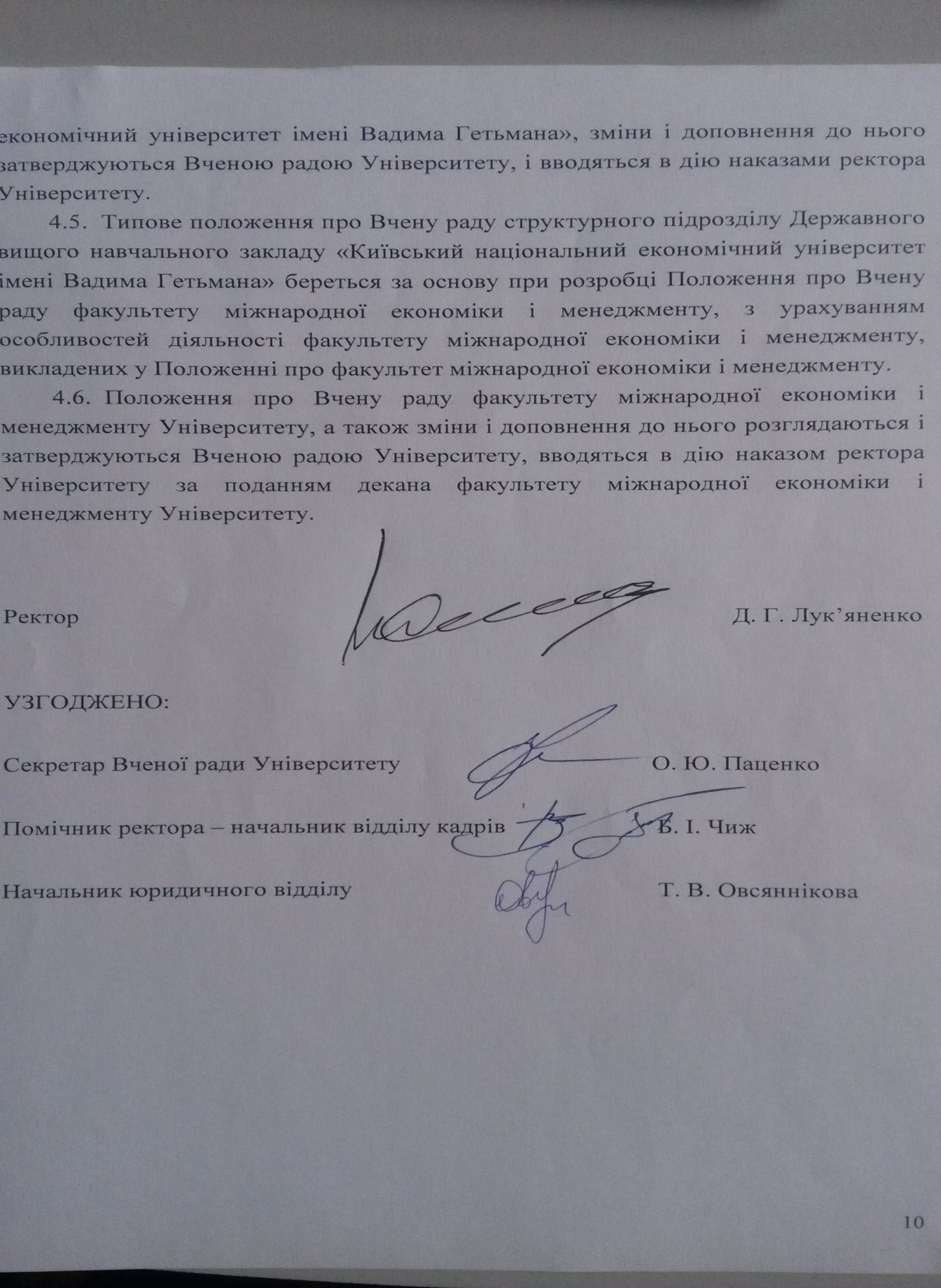 